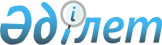 О внесении изменений в приказ Министра юстиции Республики Казахстан от 30 апреля 2021 года № 360 "Об утверждении Правил ведения реестров единой нотариальной информационной системы"Приказ Министра юстиции Республики Казахстан от 13 сентября 2021 года № 794. Зарегистрирован в Министерстве юстиции Республики Казахстан 15 сентября 2021 года № 24363
      ПРИКАЗЫВАЮ:
      1. Внести в приказ Министра юстиции Республики Казахстан от 30 апреля 2021 года № 360 "Об утверждении Правил ведения реестров единой нотариальной информационной системы" (зарегистрированный в Реестре государственной регистрации нормативных правовых актов № 22697) следующие изменения:
      Заголовок приказа изложить в следующей редакции, заголовок на казахском языке не меняется:
      "Об утверждении форм представления отчетности о функционировании реестров единой нотариальной информационной системы";
      преамбулу изложить в следующей редакции:
      "В соответствии с пунктом 3 статьи 4-2 Закона Республики Казахстан "О нотариате", ПРИКАЗЫВАЮ:";
      пункт 1 изложить в следующей редакции, текст на казахском языке не меняется:
      "1. Утвердить форму представления отчетности о функционировании реестров единой нотариальной системы согласно приложению к приказу".
      2. Департаменту регистрационной службы и организации юридических услуг Министерства юстиции Республики Казахстан в установленном законодательством порядке обеспечить государственную регистрацию настоящего приказа.
      3. Контроль за исполнением настоящего приказа возложить на курирующего Вице-министра юстиции Республики Казахстан.
      4. Настоящий приказ вводится в действие по истечению десяти календарных дней после дня его первого официального опубликования.
					© 2012. РГП на ПХВ «Институт законодательства и правовой информации Республики Казахстан» Министерства юстиции Республики Казахстан
				
      Министр юстиции
Республики Казахстан 

М. Бекетаев
